Fullmakt för:Antal medlemmar under 2022Namn		Mail Adress		____________________	_________________________________________________________________________	_________________________________________________________________________	_________________________________________________________________________	_________________________________________________________________________	_________________________________________________________________________	_____________________________________________________Att vid Smålands Parasportsförbunds årsmöte den 19 mars 2023 utöva föreningens rösträtt.Ort					DatumSändes till: Smålands Parasport, Kaptensgränd 3 57736 Hultsfred eller maila ewa.anemyr@parasport.se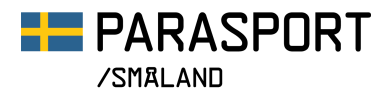 Smålands Parasportförbunds stadgar.*	Eventuella motioner från föreningarna skall vara Smålands Parasport tillhanda senast 4 veckor innan årsmötet.*	Specialdistriktsförbundsmöte skall utlysas i förbundets eller RF:s kungörelseorgan senast 6 veckor före mötet.		*	Kallelse översändes till varje anmält ombud jämte 			föredragningslista senast 2 veckor före mötet.*	Varje förening äger rätt att utse 2 ombud för det första påbörjade 50-talet medlemmar, därefter ytterligare 1 ombud för varje påbörjat 50-tal medlemmar, dock sammanlagt högst 6 stycken ombud per förening.		*	Varje ombud skall vara befullmäktigat samt vara 			röstberättigad medlem av föreningen.		*	Ledamot av SDF styrelse är ej valbar till ombud vid 			specialdistriktförbunds möte.Talongen insändes eller mailas till	Smålands Parasport, Kaptensgränd 3 57736 			Hultsfred. Eller mail ewa.anemyr@parasport.seSenast			Fredagen den 17 februari 2023.